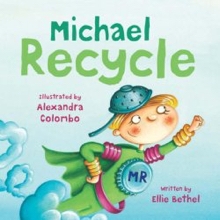 Reading ComprehensionTalk about your answers with a grown upor you could write your answers below. What is the problem in the town of Aberdoo-Rimy?__________________________________________________________________________________________How did Michael Recycle describe the town’s sky and river?______________________________________________________What did Michael tell the town’s people to do? ______________________________________________________What words does the author use to describe the town at the end of the story?______________________________________________________Reading Comprehension -ANSWERSTalk about your answers with a grown upor you could write your answers below. What is the problem in the town of Abberdoo-Rimey?The garbage (rubbish) was left to go rotten and slimy.How did Michael Recycle describe the town’s sky and river?The sky and the river were smelly and brown.What did Michael tell the town’s people to do? Michael said you’ve got to recycle.What words does the author use to describe the town at the end of the story?The town was clean and brand new. It gleamed and glittered.